"Vi  annuncio una grande gioia: è nato per voi un Salvatore. Novena di Natale 2018ispirata a Gaudente et exultateArcidiocesi di Brindisi-Ostuni  - Ufficio Liturgico DiocesanoLiturgia penitenzialeBeato chi cammina alla presenza del SignoreCanto iniziale  	P	Nel nome del Padre e del Figlio e dello Spirito Santo.T	Amen.P 	Il Signore sia con voi.
T 	E con il tuo spirito.Eventuale breve introduzione di chi presiede.CONFESSIO LAUDIS	P	Gesù, Inviato di Dio,tu hai posto la tua tenda tra di noi,ma i tuoi non ti hanno accolto:T	beati quelli che ti accolgono nello straniero.P	Gesù, Profeta di Dio,tu sei venuto nell'umiltà e nella mitezza, ma i tuoi non ti hanno accolto:T	beati quelli che accettano di perdere i privilegi.P	Gesù, Parola di Dio,tu hai chiesto a tutti il pentimento e la conversione, ma i tuoi non ti hanno accolto:T	beati quelli che accolgono il tuo perdono.P	Gesù, Figlio di Dio,tu hai chiamato fratelli i peccatori, ma i tuoi non ti hanno accolto:T	beati quelli che non si sentono giusti.P	Gesù, Servo di Dio,tu hai dato la vita per le moltitudini, ma i tuoi non ti hanno accolto:T	beati quelli che accettano di morire per te.P	Preghiamo.Guarda, o Padre, il tuo popolo che si prepara con fede a celebrare la memoria della nascita del Signore e fa’ che giunga a vivere con rinnovata esultanza il grande mistero dalla salvezza. Per Cristo nostro Signore.T	Amen.CONFESSIO VITAE			Si può proclamare anche solo una lettura.Prima lettura			Comune dei santi 17Dal libro del profeta Michea. 6,6-86"Con che cosa mi presenterò al Signore,
mi prostrerò al Dio altissimo?
Mi presenterò a lui con olocausti,
con vitelli di un anno?
7Gradirà il Signore
migliaia di montoni
e torrenti di olio a miriadi?
Gli offrirò forse il mio primogenito
per la mia colpa,
il frutto delle mie viscere
per il mio peccato?".
8Uomo, ti è stato insegnato ciò che è buono
e ciò che richiede il Signore da te:
praticare la giustizia,
amare la bontà,
camminare umilmente con il tuo Dio.L   Parola di DioT   Rendiamo grazie a DioSalmo responsoriale		Comune dei santi 17Beato chi cammina alla presenza del Signore.Signore, chi abiterà nella tua tenda?
Chi dimorerà sulla tua santa montagna?
2 Colui che cammina senza colpa,
pratica la giustiziae dice la verità che ha nel cuore, 3 Chi non sparge calunnie con la sua lingua,non fa danno al suo prossimoe non lancia insulti al suo vicino.4 Ai suoi occhi è spregevole il malvagio,ma onora chi teme il Signore.5 Chi non presta il suo denaro a usurae non accetta doni contro l'innocente.Colui che agisce in questo modoresterà saldo per sempre.Canto al vangelo		III domenica di Avvento CAlleluia, alleluia. Lo spirito del Signore è su di me: mi ha mandato a portare il lieto annuncio ai poveri. Alleluia.Vangelo			                                                            III domenica di Avvento CDal vangelo secondo Luca 3,10-18In quel tempo, le folle interrogavano Giovanni, dicendo: «Che cosa dobbiamo fare?». Rispondeva loro: «Chi ha due tuniche, ne dia a chi non ne ha, e chi ha da mangiare, faccia altrettanto».Vennero anche dei pubblicani a farsi battezzare e gli chiesero: «Maestro, che cosa dobbiamo fare?». Ed egli disse loro: «Non esigete nulla di più di quanto vi è stato fissato».Lo interrogavano anche alcuni soldati: «E noi, che cosa dobbiamo fare?». Rispose loro: «Non maltrattate e non estorcete niente a nessuno; accontentatevi delle vostre paghe».Poiché il popolo era in attesa e tutti, riguardo a Giovanni, si domandavano in cuor loro se non fosse lui il Cristo, Giovanni rispose a tutti dicendo: «Io vi battezzo con acqua; ma viene colui che è più forte di me, a cui non sono degno di slegare i lacci dei sandali. Egli vi battezzerà in Spirito Santo e fuoco. Tiene in mano la pala per pulire la sua aia e per raccogliere il frumento nel suo granaio; ma brucerà la paglia con un fuoco inestinguibile».Con molte altre esortazioni Giovanni evangelizzava il popolo.Parola del SignoreT  Lode a Te, o CristoOmelia – esame di coscienzaPreghiera penitenzialeP	Confessiamo di aver bisogno di essere riconciliati in Cristo con il Padre e con i fratelli e invochiamo: Ricordati, Signore, della tua misericordia.L	Abbiamo separato l’impegno nel mondo e per i poveri dalla relazione personale con te. Perdonaci, Signore.Abbiamo diffidato dell’impegno sociale degli altri, considerandolo qualcosa di superficiale, mondano, secolarizzato, immanentista, comunista, populista. Perdonaci, Signore.Non abbiamo difeso con coraggio, passione e chiarezza di parola la vita innocente non nata. Perdonaci, Signore.Non abbiamo proclamata sacra la vita  dei poveri già nati, alle prese con miseria, abbandono, esclusione. Perdonaci, Signore.Non abbiamo gridato contro la tratta delle persone, contro l’eutanasia nascosta di malati ed anziani privi di cure, contro le nuove forme di schiavitù ed ogni sorta di scarto. Perdonaci, Signore.Abbiamo ceduto alla ricerca ossessiva del paciere e del divertimento, ci siamo concentrati solo su noi stessi e sui nostri diritti, abbiamo fatto del godersi la vita il fine dell’esistenza. Perdonaci, Signore.P	Fratelli e sorelle, anche se il peccato ci mette a dura prova, non deve mai venire meno la certezza che il Signore ci ama, ci viene incontro e ci perdona. Accogliamo il perdono nella sua Parola ( e nell’assoluzione sacramentale)  il segno del suo amore senza fine. T	Rendiamo grazie a Dio!Eventuali confessioni individuali. CONFESSIO FIDEIP	Invochiamo il Signore nostro Dio e diciamo: Venga su di noi la tua benedizione!Noi ti benediciamo, Padre buono, fonte di ogni bene:tu non ci hai abbandonati alla morte, ma ci inviti a cercarti e ad attenderti.Noi ti benediciamo, Signore Gesù,Parola di Dio:tu vieni a compiere la promessa fatta a Israele e ci racconti la fedeltà del Padre.Noi ti benediciamo, Spirito santo,nostro Consolatore:tu rianimi in noi la gioiosa attesa di Cristoe ci fai desiderare la sua venuta nella gloria.Per Israele, popolo dell'alleanza e delle benedizioni.che ci ha trasmesso la parola dei profeti. Per Maria, terra resa feconda dallo Spirito, che ci ha dato il Germoglio di David.Per , segno di salvezza, che ci testimonia l'attesa del regno.Signore Dio, tu ci hai strappati al potere delle tenebre per introdurci nel regno di tuo Figlio: concedici di vivere nel mondo senza essere del mondo di camminare sempre davanti a Te e di aspettare la venuta gloriosa di Gesù, il Messia nostro Signore, benedetto ora e nei secoli dei secoli. T	Amen.Benedizione e congedoP	Il Signore sia con voi.T	E con il tuo spirito.P	E la benedizione di Dio onnipotente, Padre e Figlio + e Spirito Santo, discenda su voi e con voi rimanga sempre.T	Amen.Diac	Nel nome del Signore andiamo in pace.T	Rendiamo grazie a Dio.Canto finaleNovena di NateleIl presente  sussidio è pensato per l’animazione della Liturgia Eucaristica dei giorni della Novena e della solennità del Natale del Signore, allo scopo di valorizzare e dare la necessaria centralità alla Parola santa che il Lezionario della Chiesa Cattolica prevede in quei giorni. Il fatto stesso – unico nell’ordinamento delle letture – che siano previsti testi specifici pone in evidenza quanto non sia opportuno programmare itinerari altri (ad esempio a partire dai personaggi del presepe o inventando stelle varie …) ma ci si debba lasciare attrarre ed orientare dai testi proposti in quei giorni da una lunga tradizione ecclesiale. Al massimo, per sottolineare la diversità di questi giorni, si può premettere quale rito introduttivo l’Invitatorio (“Venite adoriamo il re Signore che sta per venire”) e/o il Polisalmo (“Piovete, cieli dall’alto …”) ma senza aggiungere altri testi e preci che distrarrebbero dalla centralità della Parola.I suggerimenti di questo sussidio possono anche essere utilizzati nella celebrazione della Liturgia delle Ore, nella quale si potrebbe proclamare l’evangelo del giorno.  Anche in Liturgie della Parola o in Celebrazioni per i fanciulli è quanto mai opportuno rimanere fedeli a questi testi biblici cercando di “spezzarli” al portata dei presenti.DOMENICA III DI AVVENTO CAttendere il Signore:  un cammino di discernimento16 dicembre 2018 	primo giorno della novena di NataleP	Fratelli e sorelle,la gioiosa notizia che “il Signore viene” ci confermi nel quotidiano dialogo con lui e animi la nostra preghiera per saper riconoscere il cammino che fa della nostra vita l’attesa di “Colui che viene”.L	Preghiamo insieme e diciamo: Rinnovaci, Signore, con la tua misericordia!Dona, Signore, alla Chiesa di comprendere come presentarsi, alla tua venuta, pura, santa senza macchia, accompagnata dalla voce del povero che trova giustizia, del piccolo che trova rispetto, dell’immigrato che trova accoglienza. Noi ti preghiamo.Ispira, Signore, al papa Francesco e a tutti i pastori delle Chiese la capacità di indirizzare a te i fratelli attraverso un cammino compiuto accanto al povero e al senzapotere. Noi ti preghiamo.Guida, Signore, i capi dei popoli lungo le vie della pace, del disarmo, del ripudio di ogni tipo di guerra, della difesa dell’integrità del creato. Noi ti preghiamo.Illumina, Signore, la vita dei giovani e degli adulti nel riconoscere il cammino che tu chiami a percorrere per incontrare  e accogliere te che vieni. Noi ti preghiamo.Accompagna, Signore, l’esistenza degli sposi affinché ogni giorno si accolgano, si rispettino, si onorino, si perdonino riflettendo nel loro amarsi il tuo amore. Noi ti preghiamo.Apri, Signore, quanti sono lontani dalla Chiesa ad ascoltare te e a vivere ispirati dall’amore per l’uomo ed impegnai per la pace e la giustizia. Noi ti preghiamo.P	Ascolta, Padre, la nostra supplica e manda lo Spirito Santo a renderci consapevoli del tuo amore rivelato nella venuta del Figlio tuo nella storia.Per Cristo nostro Signore.T	Amen!Lunedì 17 dicembre 2018 Secondo giorno della novena di NataleLa santità nel cammino quotidiano degli uominiP	Fratelli e sorelle,eleviamo la preghiera a Dio, nostro Padre, che ha donato al mondo il Figlio suo Gesù attraverso le generazioni reali e complesse del popolo di Israele.L	Preghiamo insieme e diciamo:Venga il tuo regno!Ci hai donato, Padre, il Figlio tuo chiamando Abramo ad uscire dalla sua terra: aiuta oggi i credenti in lui ad uscire dalle proprie sicurezze in obbedienza alla tua chiamata. Noi ti preghiamo.Ci hai donato, Padre, il Figlio tuo al di la delle invidie, gelosie, menzogne dei discendenti di Abramo: parla agli uomini di oggi al di là delle fragilità, infedeltà, “sporcizie” della Chiesa. Noi ti preghiamo.Ci hai donato, Padre, il Figlio tuo attraverso l’incontro dei discendenti di Abramo con donne straniere: rendi oggi fecondo d’evangelo il cammino degli uomini nell’accoglienza dello straniero e dell’immigrato. Noi ti preghiamo.Ci hai donato, Padre, il Figlio tuo mantenendo la tua fedeltà ad uomini e donne che cedevano al peccato: custodisci nel tuo amore noi peccatori rendendoci giusti e misericordiosi. Noi ti preghiamo.Ci hai donato, Padre, il Figlio tuo facendo sperimentare ad Israele esilio e lontananza: accompagna quanti si sentono oggi lontani dalla Chiesa ma custodiscono nel cuore la nostalgia dell’evangelo. Noi ti preghiamo.Ci hai donato, Padre, il Figlio tuo in una novità che confermava il tuo amore per gli uomini: concedi a questa comunità di riconoscerla, comprenderla ed annunciarla quale speranza per le donne e gli uomini di oggi. Noi ti preghiamo.P	Ascolta, Padre, la nostra supplica e manda lo Spirito Santo a sostenere gli uomini e le donne che nel loro cammino quotidiano sono trasparenza della venuta permanente del tuo Figlio.Per Cristo nostro Signore.T	Amen!Martedì 18 dicembre 2018 	Terzo giorno della novena di NataleLa santità nelle scelte della vita P	Fratelli e sorelle,invochiamo Dio, nostro Padre, affinché la nostra vita, l’esperienza delle nostre famiglie e la storia degli uomini si aprano ad accogliere la novità dell’evangelo.L	Preghiamo insieme e diciamo:Venga il tuo regno, Signore!Guarda, Signore, alla nostra esistenza quotidiana: rendici pronti ad accogliere la gioiosa notizia del tuo amore. Noi ti preghiamo.Guarda, Signore, alle relazioni fra gli sposi: rendili capaci di superare incomprensioni e difficoltà per accogliere il  tuo amore. Noi ti preghiamo.Guarda, Signore, alle relazioni fra gli uomini: rendili disponibili a vivere la giustizia quale obbedienza al tuo amore. Noi ti preghiamo.Guarda, Signore, al cammino della Chiesa: aprila all’ascolto della tua Parola e rendila obbediente al tuo amore. Noi ti preghiamo.Guarda, Signore, a quanti il peccato ha allontanato da te: dona loro la tua salvezza e ricoprili del tuo immenso amore. Noi ti preghiamo.Guarda, Signore, al ministero del papa Francesco e di tutti i pastori delle Chiese: rendi la loro parola efficace nell’annunciare alle donne e agli uomini di oggi la vicinanza del tuo amore. Noi ti preghiamo.P	Ascolta, Padre, questa preghiera e manda lo Spirito Santo a rendere l’umanità intera, la “sposa adorna di gioielli”, pronta per lo Sposo che viene.Per Cristo nostro Signore.T	Amen!Mercoledì 19 dicembre 2018 	Quarto giorno della novena di NataleLa santità:  vittoria sulla paura di lasciarsi amare da Dio P	Fratelli e sorelle,invochiamo Dio, nostro Padre, chiedendoGli di lasciarci amare da lui e liberare da ogni paura ed esitazione.L	Preghiamo insieme e diciamo: Vinci, Signore, ogni paura!Libera, Signore,  dalla sterilità nel suo annunciare l’evangelo: ricordale la fecondità del camminare con umiltà nella tua via. Noi ti preghiamo.Libera, Signore, i sacerdoti dall’assuefazione alla ritualità: ricorda sempre loro la bellezza dello stare accanto a te. Noi ti preghiamo.Libera, Signore, ciascuno di noi dal timore dell’incontro con te: ricordaci che chiami a rinnovare sempre l’adesione all’evangelo. Noi ti preghiamo.Libera, Signore, il mondo d’oggi dall’incredulità: ricorda sempre a tutti che nel dipendere dal tuo amore c’è la vera libertà. Noi ti preghiamo.Libera, Signore, i pastori delle Chiese dal silenzio per timore degli uomini: ricorda loro che in te troveranno il coraggio di annunciare la gioia. Noi ti preghiamo.Libera, Signore, le donne e gli uomini e particolarmente i giovani di oggi dalla paura del futuro: ricorda loro che in te solo si trova  pace, riposo, salvezza, gioia. Noi ti preghiamo.P	Ascolta, Padre, il tuo popoloe assistilo con i doni dello Spirito affinché ritrovi speranza e fiducia nell’attesa dell’incontro di “Colui che viene”.Per Cristo nostro Signore.T	Amen!Giovedì 20 dicembre 2018 	Quinto giorno della novena di NataleLa santità: abbandono alla Parola che chiamaP	Fratelli e sorelle,guardando a Maria di Nazareth e alla sua totale immersione nel disegno di salvezza di Dio, chiediamo nella preghiera che tutti i discepoli di Cristo ne riconoscano i segni posti sul loro cammino di uomini, donne e giovani di oggi.L	Preghiamo insieme e diciamo: Venga su noi la tua grazia, Signore!Signore, tu mandavi il tuo angelo in una sconosciuta città di Galilea: sostieni ancora con la gioiosa notizia dell’evangelo le ansie di riscatto ed integrazione delle periferie del mondo di oggi. Noi ti preghiamo.Signore, tu avevi ricolmato Maria della tua grazia: dona agli uomini e ai giovani di oggi la consapevolezza che tu sei accanto a loro e li chiami a camminare con te. Noi ti preghiamo.Signore, tu vedevi il turbamento e le incertezze di Maria: accogli e dirada i dubbi e le esitazioni di quanti oggi chiami a collaborare al tuo disegno in Cristo. Noi ti preghiamo.Signore, tu assicuravi a Maria il dono dello Spirito: riversalo oggi sulla Chiesa perché in purezza e santità attragga a te nuovi figli e nuove figlie. Noi ti preghiamo.Signore, tu accoglievi la disponibilità di Maria ad essere tua serva: accompagna oggi il servizio del papa Francesco, dei vescovi, dei sacerdoti, dei diaconi. Noi ti preghiamo.Signore, tu continuavi a coprire della tua ombra la vita quotidiana di Maria: santifica l’esperienza della nostra fragilità, il nostro lavorare e collaborare con gli altri, il nostro parlare e dialogare con tutti. Noi ti preghiamo.P	Esaudisci, Padre, la nostra preghierae manda lo Spirito Santo affinchè anche la nostra vita sia un riflesso dell’evangelo del tuo Figlio nel mondo intero.           Per Cristo nostro Signore.T	Amen!Venerdì 21 dicembre 2018 	Sesto giorno della novena di NataleLa santità quale presenza del Signore presso i fratelli P	Fratelli e sorelle,preghiamo Dio, nostro Padre, perché l’incontro e l’accoglienza tra noi ci faccia sperimentare la presenza del “Signore che sempre viene”.L	Preghiamo insieme e diciamo: Mostraci, Signore, la tua misericordia!Maria si alzò per andare verso una città della Giudea: rialza, Signore, le nostre comunità adagiate nella abitudinaria consuetudine e spingile verso la missione. Noi ti preghiamo.Maria entrando in casa di Zaccaria salutò Elisabetta: raggiungi, Signore, tutte le case degli uomini per donare pace, serenità, unità di intenti. Noi ti preghiamo.Maria con la sua voce fece sussultare di gioia Giovanni nel seno di Elisabetta: proteggi, Signore, tutti i bambini in attesa della nascita e dona gioia e speranza alle loro madri. Noi ti preghiamo.Maria venne accolta dalla benedizione di Elisabetta: benedici, Signore, il papa Francesco e tutti gli uomini e le donne che sono segno della tua benedizione per i fratelli. Noi ti preghiamo.Maria fu riconosciuta da Elisabetta quale madre del Messia: conferma, Signore,  nella fede e nella speranza  in lui. Noi ti preghiamo.Maria è chiamata beata per la fede nella tua parola: concedi, Signore, a ciascuno di noi di affidare tutta la nostra vita a questa parola. Noi ti preghiamo.P	Ascolta, Padre, il tuo popoloe manda lo Spirito dell’amorea custodirci nella comunione e fedeltà affinché nel nostro amarci e accoglierci riconosciamo sempre la venuta del Figlio tuo.Per Cristo nostro Signore.T	Amen!Sabato 22 dicembre 2018 	Settimo giorno della novena di NataleLa santità:  canto della gioia nel SignoreP	Fratelli e sorelle,la nostra voce si unisca alla voce di Maria per cantare la gioia suscitata dalla novità di Dio in noi e nella storia degli uomini.L	Preghiamo insieme e diciamo: Custodiscici, Signore, nella tua gioia!Con Maria cantiamo, Signore, il tuo essere grande nell’amore: e ti lodiamo per averci fatto incontrare l’evangelo del tuo Figlio. Noi ti preghiamo.Con Maria cantiamo, Signore, il tuo sguardo alla sua umiltà: e ti lodiamo per l’evangelo affidato alle nostre mani fragili. Noi ti preghiamo.Con Maria cantiamo, Signore, la tua potente salvezza: e ti lodiamo per le opere di pace e giustizia in cui oggi la manifesti. Noi ti preghiamo.Con Maria cantiamo, Signore, la tua fedeltà a quanti credono in te: e ti lodiamo per , nella sua santità e nel suo peccato. Noi ti preghiamo.Con Maria cantiamo, Signore, la potenza del tuo braccio: e ti lodiamo per i poveri che trovano giustizia e liberazione. Noi ti preghiamo.Con Maria cantiamo, Signore, la tua perenne misericordia: e ti lodiamo per il papa Francesco e per quanti ci annunciano l’evangelo. Noi ti preghiamo.P	Ascolta, Padre, la nostra supplicae nei tempi di sofferenza e scoraggiamentomanda lo Spirito Santoa riaccendere in noi la gioia con la consapevolezza che sempre ci soccorri nella presenza del Figlio tuo nato da Maria.Per Cristo nostro Signore.T	Amen!DOMENICA IV DI AVVENTO C23 dicembre 2018 	Ottavo giorno della novena di NataleLa santità:  riflesso della beatitudine di chi crede alla Parola P	Fratelli e sorelle,invochiamo Dio, nostro Padre, affinché la beatitudine di Maria, colei che ha creduto alla Parola del Signore e l’ha vissuta in pienezza, inondi la vita della Chiesa e la storia degli uomini.L	Preghiamo insieme e diciamo: Santifica il tuo popolo, Signore!Maria è beata perché ha creduto alla Parola: santifica, Signore, la nostra esistenza con lo stesso abbandono fiducioso a te. Noi ti lodiamo.Maria è beata perché ha accolto nel suo seno il Figlio tuo, colui che è la Parola: santifica, Signore, il papa Francesco e tutti i vescovi nel confermare e nel condurre a lui i fratelli. Noi ti lodiamo.Maria è beata perché si è lasciata condurre dalla Parola fuori dalla sua casa: santifica, Signore,   spingendola dove gli uomini sono in attesa di conforto e speranza. Noi ti lodiamo.Maria è beata perché è entrata da Elisabetta avendo in se : santifica, Signore, il vivere quotidiano, il dialogare fraterno, il lavorare di ogni battezzato. Noi ti lodiamo.Maria è beata perché la sua umiltà ha incontrato la tua benedizione: santifica, Signore, le sorelle che nel nascondimento della clausura  impétrano la tua benedizione sugli uomini e le donne di oggi. Noi ti lodiamo.Maria è beata perché la sua voce ha provocato l’esultanza di Giovanni nel seno della madre: santifica, Signore, quanti si accostano a lei per cantare le meraviglie della salvezza da Te donata nel Figlio Gesù. Noi ti lodiamo.P	Ascolta, Padre, la voce del tuo popolo e ricolmalo dei doni dello Spirito Santoaffinché con Maria di Nazareth divenga fra la nostra gente il segno della benedizione donata nel Figlio tuo nato da lei.Per Cristo nostro Signore.T	Amen!Lunedì 24 dicembre 2018 	Nono giorno della novena di NataleLa santità:  fiducia in un Dio entrato nella storia P	Fratelli e sorelle,la memoria della presenza di Dio nella nostra vita e nelle vicende degli uomini alimenti la certezza che lui non dimentica mai la nostra miseria ed intensifichi la nostra preghiera.L	Preghiamo insieme e diciamo: Benedici il tuo popolo, Signore!Signore, che non ti stanchi di vistare il tuo popolo: guarda alla nostra Chiesa di Brindisi-Ostuni talora intorpidita e frenata nella sua missione. Noi ti preghiamo.Signore, che hai salvato e liberato Israele: guarda alle genti della terra e dona loro pace, giustizia, prosperità. Noi ti preghiamo.Signore, che hai salvato i tuoi fedeli da quanti li odiavano: guarda ai cristiani perseguitati e dona loro fermezza, fiducia e coraggio. Noi ti preghiamo.Signore, che di fronte alle infedeltà hai ricordato la tua fedeltà: guarda al nostro peccato e ricoprilo con la tua misericordia. Noi ti preghiamo.Signore, che hai mandato Giovanni a preparare la via a Cristo: guarda al papa Francesco e a tutti i ministri dell’evangelo e sostieni con la tua sapienza la loro azione. Noi ti preghiamo.Signore, che mandi Cristo ad illuminare le tenebre del mondo: guarda agli uomini, alle donne, ai più giovani  che vivono nel dubbio e dirigi a te i loro passi. Noi ti preghiamo.P	Ascolta, Padre, il nostro gridoe santificaci con il tuo Spirito, rendici pronti ad accogliere Colui  che sempre vienequale sole che sorge dall’alto.Per Cristo nostro Signore.T	Amen!Natale del SignoreL’incarnazione del Verbo in una famiglia umana, a Nazaret, commuove con la sua novità la storia del mondo. Abbiamo bisogno di immergerci nel mistero della nascita di Gesù, nel sì di Maria all’annuncio dell’angelo, quando venne concepita la Parola nel suo seno; anche nel sì di Giuseppe, che ha dato il nome a Gesù e si fece carico di Maria; nella festa dei pastori al presepe; nell’adorazione dei Magi; nella fuga in Egitto, in cui Gesù partecipa al dolore del suo popolo esiliato, perseguitato e umiliato; nella religiosa attesa di Zaccaria e nella gioia che accompagna la nascita di Giovanni Battista; nella promessa compiuta per Simeone e Anna nel tempio; nell’ammirazione dei dottori della legge mentre ascoltano la saggezza di Gesù adolescente. E quindi penetrare nei trenta lunghi anni nei quali Gesù si guadagnò il pane lavorando con le sue mani, sussurrando le orazioni e la tradizione credente del suo popolo ed educandosi nella fede dei suoi padri, fino a farla fruttificare nel mistero del Regno. Questo è il mistero del Natale e il segreto di Nazaret, pieno di profumo di famiglia! E’ il mistero che tanto ha affascinato Francesco di Assisi, Teresa di Gesù Bambino e Charles de Foucauld, e al quale si dissetano anche le famiglie cristiane per rinnovare la loro speranza e la loro gioia (Amoris Laetitia 30).NATALE DEL SIGNORE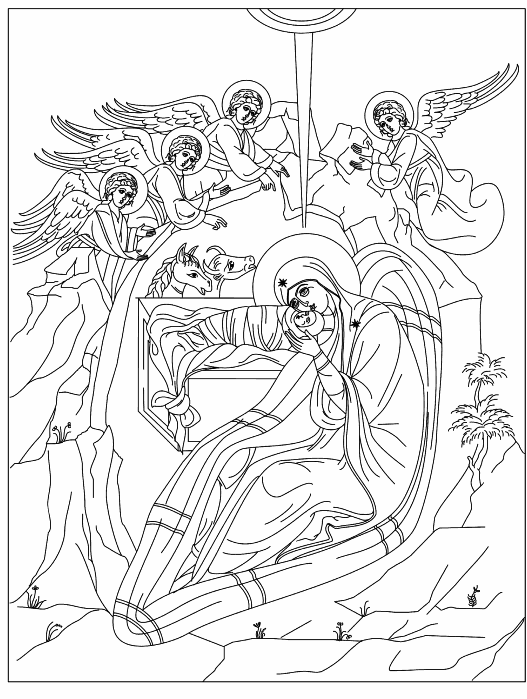 25 dicembre 2018 Preghiere dei fedeli - notteP	Fratelli e sorelle,la gioia annunciata ancora una volta in questa notte penetri nel nostro cuore, radichi la nostra vita nell’evangelo, divenga preghiera sulle nostre labbra.L	Preghiamo insieme e diciamo: Accoglici, Signore, nel tuo amore!I capi dei popoli sperimentino la gioia dell’evangelo e percorrano vie di pace, giustizia, liberazione. Preghiamo.I poveri asserviti alle leggi dei potenti incontrino la gioia dell’evangelo e discernano le strade per un vero riscatto e una vera libertà. Preghiamo.Tutte le mamme, stringendo al petto il figlio, godano di una gioia profonda che si allarghi ad amare ogni bambino della terra, soprattutto i più poveri. Preghiamo.Il nostro paese, vivendo la gioia del Natale, non chiuda le porte a chi bussa ai suoi confini, ma apra il cuore a chi fugge guerre, carestie, sfruttamento. Preghiamo.Il papa Francesco con tutti i ministri delle Chiese, sia nel mondo di oggi messaggero e testimone della gioia generata dall’incontro con l’evangelo. Preghiamo. sia il popolo che trasforma la gioia dell’incontro con Cristo in lode al Padre ed impegno ad amare e servire gli uomini e le donne di oggi. Preghiamo.P	Ascolta, Padre, la nostra preghiera  e manda la luce dello Spirito Santo ad illuminare ogni nostra tenebra affinché accogliamo il Figlio tuo venuto come figlio dell’uomoa donare gioia e letizia.Per Cristo nostro Signore.T	Amen!NATALE DEL SIGNORE25 dicembre 2018 Preghiere dei fedeli – aurora P	Fratelli e sorelle,invochiamo Dio, nostro Padre, affinché la gioia di questo giorno ci raduni presso la mangiatoia di Betlemme per rinnovare l’amore fra noi e la testimonianza all’evangelo.L	Preghiamo insieme e diciamo: Guida, Signore, il nostro cammino!Nelle donne, negli uomini e nei giovani di oggi nasca il desiderio di andare verso Cristo ed attingere in lui la gioia e la pace. Preghiamo.Tutti i battezzati si ritrovino attorno a Cristo e comprendano che vivere in lui è vera gioia. Preghiamo.Il radunarsi delle famiglie nella gioia del Natale divenga un vivere e raccontarsi l’esperienza dell’amore incontrato in Cristo. Preghiamo., come Maria, ascoltando il racconto dell’incontro con Cristo dei suoi figli, li sostenga nel riconoscere in questo incontro il fondamento della gioia da portare ai più poveri. Preghiamo.Il papa Francesco con tutti i pastori delle Chiese guidino i fratelli nel glorificare e lodare Dio per la gioia sperimentata e per ogni vicenda di amore e accoglienza. Preghiamo.Ciascuno di noi nel tornare alla vita quotidiana dopo le feste natalizie possa raccontare di aver incontrato la gioia dell’ascolto e dell’accoglienza del Vangelo. Preghiamo.P	Esaudisci, Padre, il tuo popolo  e ricolmalo delle gioie dello Spirito affinché tra la nostra  gente proclami l’evangelo del Figlio tuo.Per Cristo nostro Signore.T	Amen!NATALE DEL SIGNORE25 dicembre 2018 Preghiere dei fedeli – giornoP	Fratelli e sorelle,la gioia germogliata dall’essere inondati delle luce di Cristo, Parola del Padre entrata nella storia umana, si trasformi ora sulle nostre labbra in fiduciosa preghiera.L	Preghiamo insieme e diciamo: Abita con noi, Signore!Cristo, Verbo di Dio, rivolto dal principio verso di Lui: conduci al suo volto i giovani e tutti gli uomini e le donne di oggi. Noi ti preghiamo.Cristo, Parola creatrice del Padre: accresci nella cultura di oggi il rispetto e la difesa dell’integrità delle cose create. Noi ti preghiamo.Cristo, luce risplendente nelle tenebre: illumina la via di chi ha nel cuore un desiderio nascosto ed inappagato di incontrarti. Noi ti preghiamo.Cristo, dono di Dio rifiutato dagli uomini: mostrati consolazione e conforto a quanti sono respinti dall’egoismo dei potenti. Noi ti preghiamo.Cristo, Dio venuto nella fragilità umana: rivelati nella vicinanza dei tuoi discepoli a chi è povero e debole. Noi ti preghiamo.Cristo, venuto a raccontare l’amore del Padre: parla agli uomini di oggi nella voce del papa Francesco e di tutti i tuoi discepoli. Noi ti preghiamo.P	Ascolta, Signore Gesù, la nostra supplica  e donaci lo Spirito della sapienzaaffinché, ascoltando te, Parola vivente, ci scopriamo avvolti dall’amore del Padre, che a Te ci affida perché il mistero del tuo Natale ci trasformi.Tu che vivi e regni nei secoli dei secoli.T	Amen!Testi bibliciSof 3, 14-17          Salmo R  Is 12,2-6             Fil 4.4-7                   Lc 3,10-18Riferimento alla GE166-169Passo iconaIl discernimento è necessario non solo in momenti straordinari, o quando bisogna risolvere problemi gravi, oppure quando si deve prendere una decisione cruciale. È uno strumento di lotta per seguire meglio il Signore. Ci serve sempre: per essere capaci di riconoscere i tempi di Dio e la sua grazia, per non sprecare le ispirazioni del Signore, per non lasciar cadere il suo invito a crescere.Testi bibliciGn 49,2.8-10           Salmo R  71            Mt 1, 1-17Riferimento alla GE6-7Passo iconaMi piace vedere la santità nel popolo di Dio paziente: nei genitori che crescono con tanto amore i loro figli, negli uomini e nelle donne che lavorano per portare il pane a casa, nei malati, nelle religiose anziane che continuano a sorridere. In questa costanza per andare avanti giorno dopo giorno vedo la santità della Chiesa militante. Testi bibliciGer 23,5-8           Salmo R  71            Mt 1, 18-24Riferimento alla GE14-18Passo iconaLascia che la grazia del tuo Battesimo fruttifichi in un cammino di santità. Lascia che tutto sia aperto a Dio e a tal fine scegli Lui, scegli Dio sempre di nuovo. Non ti scoraggiare, perché hai la forza dello Spirito Santo affinché sia possibile, e la santità, in fondo, è il frutto dello Spirito Santo nella tua vita (cfr Gal 5,22-23).Testi bibliciGdc 13,2-7.24-25a           Salmo R  70            Lc 1,5-25Riferimento alla GE32-34Passo iconaNon avere paura di puntare più in alto, di lasciarti amare e liberare da Dio. Non avere paura di lasciarti guidare dallo Spirito Santo. Testi bibliciIs 7,10-14           Salmo R  23           Lc 1, 26-38Riferimento alla GE21-26Passo iconaVoglia il Cielo che tu possa riconoscere qual è quella parola, quel messaggio di Gesù che Dio desidera dire al mondo con la tua vita. Lasciati trasformare, lasciati rinnovare dallo Spirito, affinché ciò sia possibile, e così la tua preziosa missione non andrà perduta. Il Signore la porterà a compimento anche in mezzo ai tuoi errori e ai tuoi momenti negativi, purché tu non abbandoni la via dell’amore e rimanga sempre aperto alla sua azione soprannaturale che purifica e illumina.Testi bibliciCt 2,8-14           Salmo R  32         Lc 1, 39-45Riferimento alla GE142-146Passo iconaLa comunità è chiamata a creare quello «spazio teologale in cui si può sperimentare la mistica presenza del Signore risorto». Condividere  e celebrare insieme l’Eucaristia ci rende più fratelli e ci trasforma via via in comunità santa e missionaria. Testi biblici! Sam 1,24-28           Ct !Sam 2,1.4-8         Lc 1, 46-55Riferimento alla GE122-125Passo iconaMaria, che ha saputo scoprire la novità portata da Gesù, cantava: «Il mio spirito esulta» (Lc 1,47) e Gesù stesso «esultò di gioia nello Spirito Santo» (Lc 10,21). Quando Lui passava, «la folla intera esultava» (Lc 13,17). Dopo la sua risurrezione, dove giungevano i discepoli si riscontrava «una grande gioia» (At 8,8). A noi Gesù dà una sicurezza: «Voi sarete nella tristezza, ma la vostra tristezza si cambierà in gioia. […] Vi vedrò di nuovo e il vostro cuore si rallegrerà e nessuno potrà togliervi la vostra gioia» (Gv 16,20.22).Testi bibliciMic 5,1-4a           Salmo R  79        Ebr 10,5-10        Lc 1, 39-45Riferimento alla GE63-66Passo iconaLa parola “felice” o “beato” diventa sinonimo di “santo”, perché esprime che la persona fedele a Dio e che vive la sua Parola raggiunge, nel dono di sé, la vera beatitudine.Testi biblici2 Sam 7,1-5.8-12.14a.16           Salmo R  88       Lc 1, 67-79Riferimento alla GE153-154Passo icona Se Dio ha voluto entrare nella storia, la preghiera è intessuta di ricordi. Non solo del ricordo della Parola rivelata, bensì anche della propria vita, della vita degli altri, di ciò che il Signore ha fatto nella sua Chiesa.